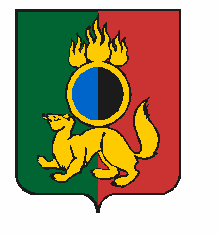 АДМИНИСТРАЦИЯ ГОРОДСКОГО ОКРУГА ПЕРВОУРАЛЬСКПОСТАНОВЛЕНИЕг. ПервоуральскОб разработке и утверждении паспортанаселенного пункта, паспортов территорийгородского округа ПервоуральскВ соответствии с Федеральными законами от 21 декабря 1994 года                                                          № 69-ФЗ «О пожарной безопасности», от 21 декабря 1994 года № 68-ФЗ «О защите населения и территории от чрезвычайных ситуаций природного и техногенного характера», постановлением Правительства Российской Федерации от 16 сентября 2020 года № 1479 «Об утверждении Правил противопожарного режима в Российской Федерации», постановлением Правительства РФ от 21 мая 2021 года № 766 "О внесении изменений в Правила противопожарного режима в Российской Федерации", в целях обеспечения пожарной безопасности, Администрация городского округа Первоуральск ПОСТАНОВЛЯЕТ:1.   Утвердить Порядок разработки и утверждения паспорта населенного пункта, паспортов территорий (прилагается).2.	Настоящее постановление опубликовать в газете «Вечерний Первоуральск» и разместить на официальном сайте городского округа Первоуральск.3.	Контроль за выполнением настоящего постановления возложить на заместителя Главы Администрации городского округа Первоуральск по взаимодействию с органами государственной власти и общественными организациями В.А. Таммана.Глава городского округа Первоуральск	                                                                  И.В. Кабец 23.03.2022№598